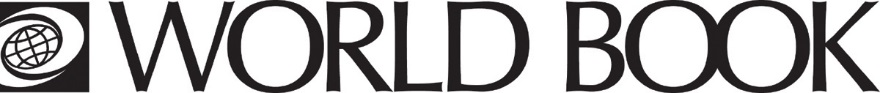 Endangered Animals of the World Activity SheetChoose an animal listed in the Endangered Animals of the World series and answer the following questions. What animal did you choose?What are some unique features about this animal?Where in the world is this animal found?What is this animal’s conservation status?What does this status mean? Hint: refer to table on page 5What are the major threats to this animal? What is being done to protect the animal? 